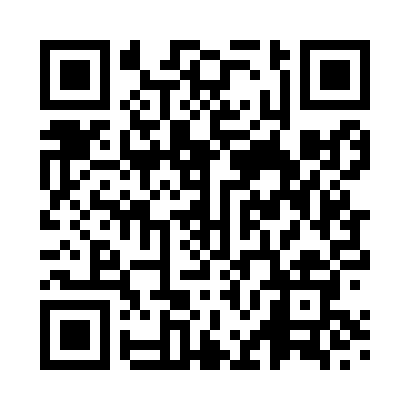 Prayer times for Swansea, Swansea, UKWed 1 May 2024 - Fri 31 May 2024High Latitude Method: Angle Based RulePrayer Calculation Method: Islamic Society of North AmericaAsar Calculation Method: HanafiPrayer times provided by https://www.salahtimes.comDateDayFajrSunriseDhuhrAsrMaghribIsha1Wed3:495:461:136:208:4010:382Thu3:465:451:136:218:4210:413Fri3:435:431:136:228:4410:434Sat3:415:411:136:238:4510:465Sun3:385:391:136:248:4710:496Mon3:355:371:126:258:4810:527Tue3:325:361:126:268:5010:558Wed3:295:341:126:278:5210:589Thu3:265:321:126:288:5311:0010Fri3:235:311:126:298:5511:0311Sat3:215:291:126:308:5611:0412Sun3:205:271:126:318:5811:0513Mon3:195:261:126:328:5911:0614Tue3:185:241:126:339:0111:0715Wed3:185:231:126:349:0211:0816Thu3:175:211:126:359:0411:0817Fri3:165:201:126:359:0511:0918Sat3:165:191:126:369:0711:1019Sun3:155:171:126:379:0811:1120Mon3:145:161:126:389:1011:1121Tue3:145:151:136:399:1111:1222Wed3:135:131:136:409:1211:1323Thu3:135:121:136:409:1411:1324Fri3:125:111:136:419:1511:1425Sat3:125:101:136:429:1611:1526Sun3:115:091:136:439:1811:1527Mon3:115:081:136:439:1911:1628Tue3:105:071:136:449:2011:1729Wed3:105:061:136:459:2111:1730Thu3:095:051:146:469:2311:1831Fri3:095:041:146:469:2411:19